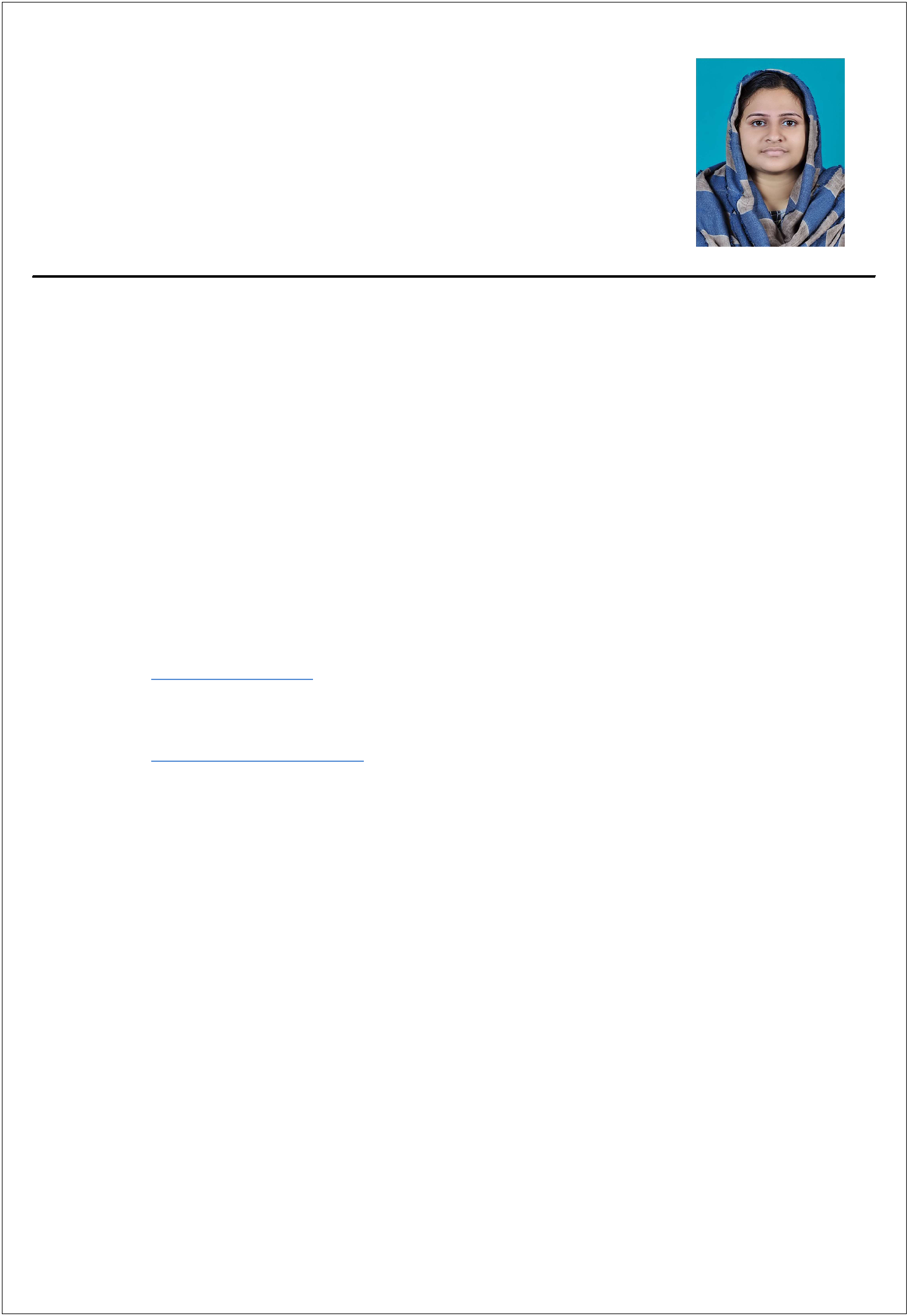 RAMFEENA Deira, Dubai-UAEObjective:-To be part of a result oriented company where my skill and knowledge can be utilized towards continued growth and advancement in both end.Career profile:-Dedicated, resourceful and goal-driven professional educator with a solid commitment to the social and academic growth and development of every studentHighly motivated, enthusiastic and dedicated educator who wants all students to be successful learnersCreate a cooperative community in the classroom; model for students the importance of mutual respect and cooperation among all community membersWork experience:-1.	Assistant ProfessorDepartment of mathematicsKerala-India, (From. 21st January, 2017 to Current)Role and responsibilities:-Teaching a requisite number of classes.Providing guidance and supervision to graduate students. Develop and implement innovative instructional methods.Develop professional logistics to improvise student performance. Guide, lead and mentor students in research projects.Evaluate, monitor and mentor student academic progress.Create, innovate and implement career-enhancement programs and activities. Supervise and support teaching assistants.Participate in departmental and college activities.Serve and support functional activities of departmental committees. Assess, review and evaluate student activities and progress.Assist and support senior professors in their day-to-day tasks and functions. Participating in departmental meetings,Providing academic support to Professors and other faculty members.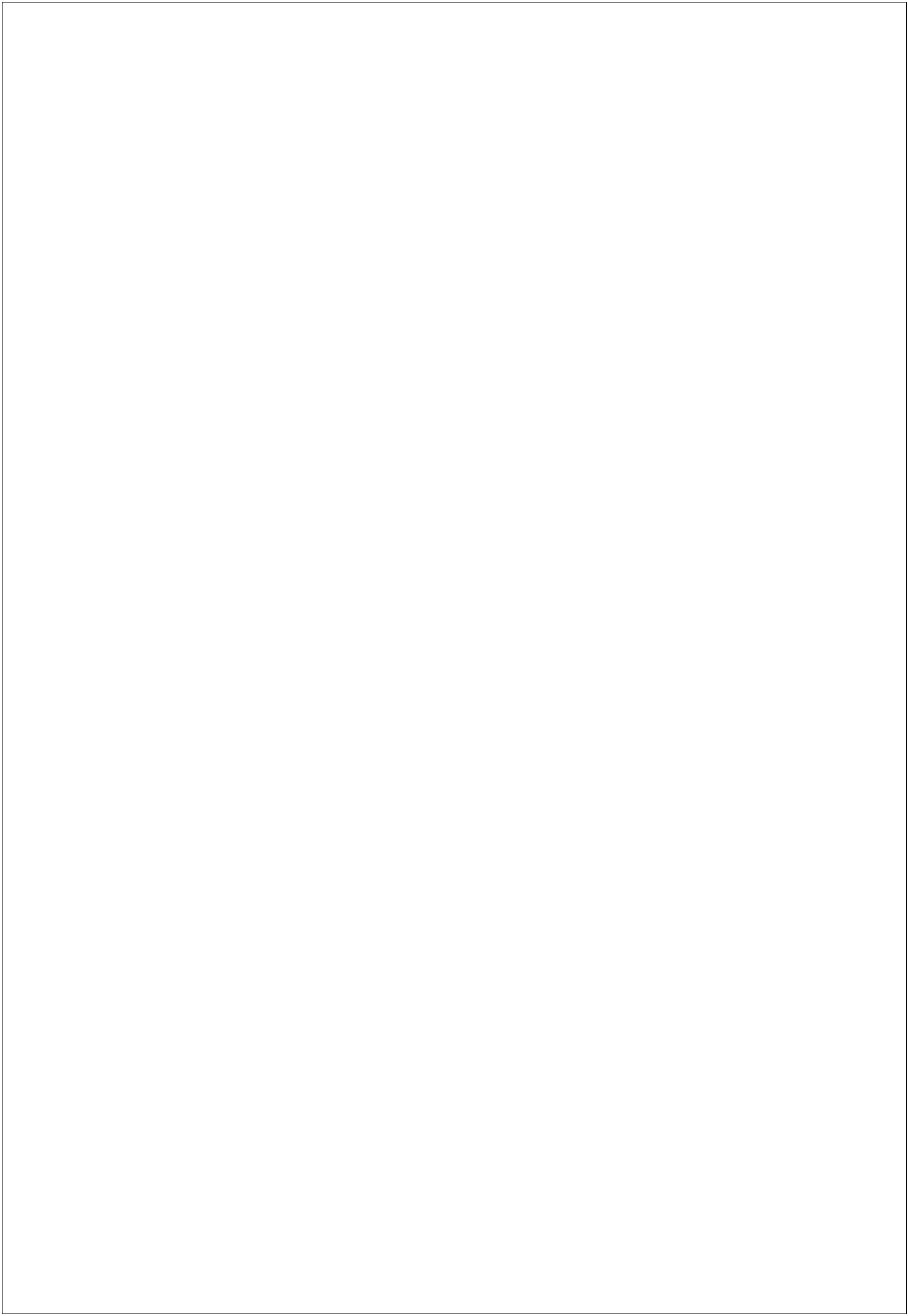 Academic projects:-Project profile: PG levelProject Title: Category TheorySkills:-Good communicationReady to work under pressure Ability to work as a part of team Ability to grasp informationAbility to collect requirements from the userComputer literacy with knowledge of MS office and internet.Educational credentials:-M.Sc. in Mathematics from Calicut University in 2017-2019 with aggregate 65 %. B.Sc. in Mathematics from Calicut University in 2014-2017 with aggregate 67 %.Higher secondary education from Board of secondary examination under government of Kerala in 2014 with aggregate 80 %.Secondary School Leaving Certificate (SSLC) with aggregate 90%.Computer Education:-MS Office C, C++Operating Systems - Windows, Linux. Basic internet utilities.Achievements:-Active member of National service scheme at the school level. Participated in many sports both during school and college time.Languages:-English(speak, read and write) Arabic (read and write)Hindi (speak, read and write)Malayalam ((speak, read and write)Personal Details:-Email		         : ramfeena-396941@gulfjobseeker.com  I am available for an interview online through this Zoom Link https://zoom.us/j/4532401292?pwd=SUlYVEdSeEpGaWN6ZndUaGEzK0FjUT09 Declaration:-I hereby declare that all the details mentioned above are true to the best of my knowledge. If given a chance I would perform my task to the at most level. Hope you would accept my application and offer me a chance to serve your esteemed organization.Thanking you in advance and expecting your response and kindness.RAMFEENANationality:IndianSex:FemaleMarital status:MarriedDate of birth:12th May 1996Visa status:Visit-Visa valid 